Д Е К Л А Р А Ц И ЯДолуподписаният ..................................................................................................................... л.к. №..................................издадена на...............................от................................................родител/настойник на .........................................................................………………………дете от  …… група в ДГ 65 „Слънчево детство“.Д Е К Л А Р И Р А МЧе съм запознат/а с практиката на ДГ 65 „Слънчево детство“ да публикува снимков и видео-материал от образователния процес и дейностите на територията и извън детската градина в печатни материали, отчетни форми по национални и международни проекти, сайта и YouTube канала на детската градина, облачна платформа Office 365 и др. и давам съгласието си за следното: 1. Детето ми да бъде видео и фото заснемано по време на учебен процес, спортни и туристически дейности и концертни изяви. 2. Снимки и видеоматериали на детето ми, илюстриращи участието му в различни дейности на детската градина, да бъдат публикувани в интернет пространството (Уебсайта на ДГ 65 „Слънчево детство“ - http://dg65.bg/, YouTube канала на ДГ 65 „Слънчево детство“ - https://www.youtube.com/@kg65-sofia, облачна платформа Office 365 и др.)3. Творби/произведения на детето ми, създадени в рамките на образователния процес, да бъдат публикувани в печатни и електронни издания с цел популяризиране работата на детската градина.Дата.................... 				Декларатор: ................                 ДГ 65 „СЛЪНЧЕВО ДЕТСТВО“София, 1574, ул. „Александър Момчев“ 202 / 871 81 54, 0879506460, 0879506458http://dg65.bg, info@dg65.bg, odz65@abv.bg 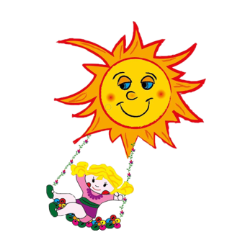 